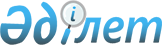 Мұнай өндірудің және айналымының бірыңғай дерекқорын жүргізу қағидасын бекіту туралы
					
			Күшін жойған
			
			
		
					Қазақстан Республикасы Энергетика министрінің 2015 жылғы 27 қаңтардағы № 40 бұйрығы. Қазақстан Республикасының Әділет министрлігінде 2015 жылы 17 наурызда № 10456 тіркелді. Күші жойылды - Қазақстан Республикасы Энергетика министрінің 2018 жылғы 28 сәуірдегі № 152 бұйрығымен
      Ескерту. Күші жойылды – ҚР Энергетика министрінің 28.04.2018 № 152 (29.06.2018 бастап қолданысқа енгізіледі) бұйрығымен.
      "Жер қойнауы және жер қойнауын пайдалану туралы" Қазақстан Республикасының 2010 жылғы 24 маусымдағы Заңының 18-бабының 8) тармақшасына және "Мемлекеттік статистика туралы" Қазақстан Республикасының 2010 жылғы 19 наурыздағы Заңының 16-бабының 3-тармағының 2) тармақшасына сәйкес БҰЙЫРАМЫН:
      1. Қоса беріліп отырған Мұнай өндірудің және айналымының бірыңғай дерекқорын жүргізу қағидасы бекітілсін.
      2. Қазақстан Республикасы Энергетика министрлігінің Мұнай өнеркәсібін дамыту департаменті Қазақстан Республикасының заңнамасында белгіленген тәртіппен:
      1) Қазақстан Республикасының Әділет министрлігінде осы бұйрықтың мемлекеттік тіркелуін;
      2) Қазақстан Республикасының Әділет министрлігінде мемлекеттік тіркелгенінен кейін күнтізбелік он күн ішінде осы бұйрықты мерзімді баспасөз басылымдарында және "Әділет" ақпараттық құқықтық жүйесінде ресми жариялауға жолдануын;
      3) осы бұйрықты Қазақстан Республикасы Энергетика министрлігінің ресми интернет-ресурсында және мемлекеттік органдардың интранет-порталында орналастыруын;
      4) осы бұйрықты Қазақстан Республикасы Әділет министрлігінде мемлекеттік тіркелгенінен кейін он жұмыс күні ішінде Қазақстан Республикасы Энергетика министрлігінің Заң қызметі департаментіне осы тармағының 2) және 3) тармақшаларымен көзделген іс-шаралардың орындалуы туралы мәліметтерді ұсынуды қамтамасыз етсін.
      3. Осы бұйрықтың орындалуын бақылау жетекшілік етуші Қазақстан Республикасының энергетика вице-министріне жүктелсін.
      4. Осы бұйрық алғашқы ресми жарияланғанынан кейін күнтізбелік он күн өткен соң қолданысқа енгізілсін. Мұнай өндірудің және оның айналымының бірыңғай дерекқорын жүргізу қағидасы
1. Жалпы ережелер
      1. Мұнай өндірудің және оның айналымының бірыңғай дерекқорын жүргізу қағидасы (бұдан әрі – Қағида) "Жер қойнауы және жер қойнауын пайдалану туралы" 2010 жылғы 24 маусымдағы Қазақстан Республикасының Заңына сәйкес әзірленді және жер қойнауын пайдаланушының, тасымалдаушының, терминалдың меншік иесінің мұнай өңдеу (мұнай-газ өңдеу) зауыты басшысының уәкілетті адамы (бұдан әрі – уәкілетті адамдар) ұсынатын тиісті ақпарат негізінде қалыптасқан мұнай өндіру мен оның айналымының бірыңғай дерекқорын жүргізу тәртібін айқындайды.
      2. Қағидада мынадай терминдер пайдаланылады:
      1) диспетчер – мұнай және газ саласындағы уәкілетті органның қарамағындағы және бірыңғай дерекқорды жүргізуді жүзеге асыратын заңды тұлға;
      2) мұнай өңдеу зауыты – өңделген өнімдерді кейін ішкі және сыртқы нарықтарда сату үшін мұнай өңдеу мақсатында мұнайды қабылдайтын зауыт;
      3) тасымалдаушы – мұнай тасымалдауды жүзеге асыратын жеке немесе заңды тұлға;
      4) терминалдың меншік иесі – резервуар сипатындағы мұнай сақтауға арналған өнеркәсіп нысанын, сондай-ақ мұнайды көлікке (теміржол цистерналары, автоцистерналар, танкерлер және т.б.) немесе мұнай құбырына қабылдауға/тиеуге арналған платформаларын иеленетін заңды немесе жеке тұлға.
      Осы Қағидада пайдаланылатын өзге де ұғымдар "Жер қойнауы және жер қойнауын пайдалану туралы" 2010 жылғы 24 маусымдағы Қазақстан Республикасының Заңына сәйкес қолданылады. 2. Мұнай өндірудің және оның айналымының бірыңғай дерекқорын жүргізу тәртібі
      3. Диспетчер мұнай өндірудің және оның айналымының бірыңғай дерекқорын уәкілетті адамдар ұсынатын ақпарат негізінде қалыптастырады.
      4. Ақпарат уәкілетті тұлғаның электрондық цифрлық қолтаңбасымен расталған немесе диспетчердің электрондық мекенжайына толтырылған және қол қойылған электрондық нысанының сканерленген нұсқасын жіберу "Қазақстан Республикасының жер қойнауын пайдаланудың мемлекеттік бірыңғай басқару жүйесі" интеграцияланған ақпараттық жүйесі (бұдан әрі – ҚР ЖҚП МББЖ ИАЖ) арқылы да ұсынылады.
      5. Жер қойнауын пайдаланушылар:
      1) тәулік сайын, есепті тәуліктен кейінгі тәуліктің астана уақыты бойынша 04.00 сағатына дейін, геологиялық барлау жұмыстарын жүргізетін және мұнай өндірмейтін жер қойнауын пайдаланушыларды қоспағанда, диспетчерге осы Қағидаға 1, 2-қосымшаларға сәйкес нысандар бойынша ақпарат береді;
      2) ай сайын, есепті айдан кейінгі айдың бесінші күніне дейін диспетчерге осы Қағидаға 3, 4, 5 және 6-қосымшаларға сәйкес нысандар бойынша ақпарат береді;
      3) ай сайын, есепті айдан кейінгі айдың оныншы күніне дейін диспетчерге осы Қағидаға 7 және 8-қосымшаларға сәйкес нысандар бойынша ақпарат береді;
      4) ай сайын, есепті айдан кейінгі айдың жиырма бесінші күніне дейін диспетчерге осы Қағидаға 9-қосымшаға сәйкес нысан бойынша ақпарат береді;
      5) жыл сайын, әрбір жылдың жиырма бесінші желтоқсанына дейін диспетчерге осы Қағидаға 10 және 11-қосымшаларға сәйкес нысандар бойынша ақпарат береді.
      6. Тасымалдаушылар:
      1) тәулік сайын, есепті тәуліктен кейінгі тәуліктің астана уақыты бойынша 06.00 сағатына дейін диспетчерге осы Қағидаға 12-қосымшаға сәйкес нысан бойынша ақпарат береді;
      2) ай сайын, есепті айдан кейінгі айдың сегізінші күніне дейін диспетчерге осы Қағидаға 13-қосымшаға сәйкес нысан бойынша ақпарат береді;
      3) жыл сайын, әрбір жылдың жиырма бесінші желтоқсанына дейін диспетчерге осы Қағидаға 14-қосымшаға сәйкес нысан бойынша ақпарат береді.
      7. Мұнай өңдеу зауыттары ай сайын, есепті айдан кейінгі айдың бесінші күніне дейін диспетчерге осы Қағидаға 15-қосымшаға сәйкес нысан бойынша ақпарат береді.
      8. Терминалдардың меншік иелері ай сайын, есепті айдан кейінгі айдың алтыншы күніне дейін диспетчерге осы Қағидаға 16-қосымшаға сәйкес нысан бойынша ақпарат береді.
      9. Диспетчер мұнай өндіру мен оның айналымы жөнінде ұсынылған ақпаратты жүйелендіріп, оны мұнай және газ саласындағы уәкілетті органға:
      1) тәулік сайын, тәуліктің астана уақыты бойынша 09.00 сағатына дейін;
      2) ай сайын: алдын ала – есепті айдан кейінгі айдың бірінші күнінде, соңғы – есепті айдан кейінгі айдың он екінші күніне қарай;
      3) жыл сайын: алдын ала – есепті жылдан кейінгі жылдың бірінші қаңтарында, соңғы – есепті жылдан кейінгі жылдың он екінші қаңтарына қарай ұсынады.
      10. Диспетчер осы Ереженің 5, 6, 7-тармақтарында көрсетілген жинақталған ақпаратты Қазақстан Республикасы Қаржы министрлігі Мемлекеттік кірістер комитетіне есепті айдан кейінгі айдың он бесінші күніне және есепті жылдан кейінгі жылдың 18 қаңтарына қарай ұсынады.
      11. Мұнай және газ саласындағы уәкілетті орган диспетчер ұсынған ақпаратты талдайды және оны есептіден кейінгі жылдың он бесінші қаңтарына қарай Қазақстан Республикасының Үкіметіне ұсынады.
      12. Мұнай және газ саласындағы уәкілетті орган уәкілетті тұлғалардың мұнай өндіру мен оның айналымы бойынша ақпаратты ұсынуына бақылауды жүзеге асырады.
      Әкімшілік деректерді  
      жинауға арналған нысан  Мұнай және газ конденсатын өндіру және тапсыру жөніндегі тәулік сайынғы ақпарат
             Есепті кезең _________ 20__ жыл.
      Нысандар индексі (нысан атауының қысқаша әріптік-сандық көрінісі) – МҚ-1 (Мұнай өндірудің және оның айналымының бірыңғай дерекқорын жүргізу қағидасына 1-қосымша).
      Ақпаратты жинау кезеңділігі – тәулік сайын.
      Ақпаратты ұсынатын тұлғалар тобы – геологиялық барлау жұмыстарын жүргізетін және мұнай өндіруді жүзеге асырмайтын жер қойнауын пайдаланушыларды қоспағанда, жер қойнауын пайдаланушылар.
      Нысан қайда тапсырылады – диспетчерге (мұнай және газ саласындағы уәкілетті органның қарамағындағы және бірыңғай дерекқорды жүргізуді жүзеге асыратын заңды тұлға).
      Нысанды тапсыру мерзімі – тәулік сайын, есепті тәуліктен кейінгі тәуліктің астана уақыты бойынша 04.00 сағатына дейін. "Мұнай және газ конденсатын өндіру мен тапсыру жөніндегі тәулік сайынғы ақпарат" нысанын толтыру бойынша түсініктеме
      1. Нысанды жер қойнауын пайдаланушылар толтырады және тәулік сайын, есептіден кейінгі тәуліктің астана уақыты бойынша 04.00 сағатына дейін диспетчерге тапсырады.
      2. Нысан былайша толтырылады:
      "Кен орнының атауы" деген 1-бағанда реті бойынша кен орнының атауы көрсетіледі, бұл ретте келесі ақпарат толтыру ретін бұзбауы тиіс;
      "Өндіру" деген 2-бағанда кен орындары бойынша тәуліктегі және ай басынан бастап өндірілген мұнай тоннамен және газ конденсатының көлемі тоннамен көрсетіледі;
      "Тапсыру" деген 3-бағанда одан әрі сыртқы және ішкі нарықтарға жеткізу үшін тасымалдаушыларға жер қойнауын пайдаланушы тапсырған кен орындары бойынша бір тәуліктегі және ай басынан бергі мұнай көлемі тоннамен көрсетіледі;
      "Қалдық" деген 4-бағанда кен орындары бойынша күннің соңында мұнай және газ конденсатының резервуардағы деңгейі қалдықтарының көлемі тоннамен көрсетіледі;
      "Ұңғымалардың бос тұруы" деген 5-бағанда кез келген себеп бойынша бос тұрған ұңғымалардың саны көрсетіледі: жөндеу жұмыстарына, аварияларды жоюға, зерттеу жұмыстарын жүргізуге, электр энергиясын ажыратуға байланысты;
      "Шығындар" деген 6-бағанда ұңғымаларың бос тұруына байланысты мұнай шығындарының (кем алынған) көлемі көрсетіледі, яғни егер ұңғыма бос тұрмағанда, ұңғыма қанша тонна мұнай беретін еді (дебит), жобалап есептеу;
      "Меншікті мұқтаждықтарға арналған шығыстар" деген 7-бағанда кен орындары бойынша жеке өндірістік-технологиялық мұқтаждықтарға пайдаланылатын мұнай және газ конденсатының көлемі көрсетіледі;
      "Ескертпе" деген 8-бағанда кен орындары бойынша қосымша немесе анықтамалық деректер көрсетіледі.
      Ескертпе: жылдық мұнай өндіру көлемі 20 мың тоннаға дейінгі жер қойнауын пайдаланушы компаниялар онкүндік сайын (11, 21 және 1 күнгі жағдай бойынша)
            Жауапты орындаушы (лауазымы): Т.А.Ә.        қолы
            қызметтік телефоны:
            ұялы телефоны:
            электрондық мекенжайы:
      Әкімшілік деректерді  
      жинауға арналған нысан  Ілеспе және табиғи газ өндіру жөніндегі тәулік сайынғы ақпарат
             Есепті кезең ________ 20__ жыл.
      Нысандар индексі (нысан атауының қысқаша әріптік-сандық көрінісі) – МҚ-2 (Мұнай өндірудің және оның айналымының бірыңғай дерекқорын жүргізу қағидасына 2-қосымша).
      Ақпаратты жинау кезеңділігі – тәулік сайын.
      Ақпаратты ұсынатын тұлғалар тобы – геологиялық барлау жұмыстарын жүргізетін және мұнай өндіруді жүзеге асырмайтын жер қойнауын пайдаланушыларды қоспағанда, жер қойнауын пайдаланушылар.
      Нысан қайда тапсырылады – диспетчерге (мұнай және газ саласындағы уәкілетті органның қарамағындағы және бірыңғай дерекқорды жүргізуді жүзеге асыратын заңды тұлға).
      Нысанды тапсыру мерзімі – тәулік сайын, есептіден кейінгі тәуліктің астана уақыты бойынша 04.00 сағатына дейін. "Ілеспе және табиғи газ өндіру жөніндегі тәулік сайынғы ақпарат" нысанын толтыру бойынша түсініктеме
      1. Нысанды жер қойнауын пайдаланушылар толтырады және тәулік сайын, есептіден кейінгі тәуліктің астана уақыты бойынша 04.00 сағатына дейін диспетчерге тапсырады.
      2. Нысан былайша толтырылады:
      "Кен орнының атауы" деген 1-бағанда реті бойынша кен орнының атауы көрсетіледі, бұл ретте келесі ақпарат толтыру ретін бұзбауы тиіс;
      "Өндіру, мың м3" деген 2-бағанда кен орындары бойынша тәуліктік және ай басынан бастап өндірілген м3 ілеспе және м3 табиғи газ көлемі көрсетіледі;
      "Ұңғымалардың бос тұруы" деген 3-бағанда кез келген себеп бойынша бос тұрған газ ұңғымаларының саны көрсетіледі: жөндеу жұмыстарына, аварияларды жоюға, зерттеу жұмыстарын жүргізуге, электр энергиясын ажыратуға байланысты;
      "Шығындар" деген 4-бағанда газ ұңғымаларының бос тұруына байланысты газ шығындарының (кем алынған) көлемі көрсетіледі;
      "Ескертпе" деген 5-бағанда кен орындары бойынша қосымша немесе анықтамалық деректер көрсетіледі.
            Жауапты орындаушы (лауазымы): Т.А.Ә.           қолы
            қызметтік телефоны:
            ұялы телефоны:
            электрондық мекенжайы:
      Әкімшілік деректерді  
      жинауға арналған нысан  Кен орындары (ұңғымалар) бойынша мұнайды және газ конденсатын
өндіру және игеру сатылары бойынша ай сайынғы ақпарат
             Есепті кезең ___________ 20__ жыл.
      Нысандар индексі нысан атауының қысқаша әріптік-сандық көрінісі) - МҚ-3 (Мұнай өндірудің және оның айналымының бірыңғай дерекқорын жүргізу қағидасына 3-қосымша).
      Ақпаратты жинау кезеңділігі – ай сайын.
      Ақпаратты ұсынатын тұлғалар тобы – жер қойнауын пайдаланушылар.
      Нысан қайда тапсырылады – диспетчерге (мұнай және газ саласындағы уәкілетті органның қарамағындағы және бірыңғай дерекқорды жүргізуді жүзеге асыратын заңды тұлға).
      Нысанды тапсыру мерзімі – ай сайын, есепті айдан кейінгі айдың бесінші күніне дейін. Кен орындары (ұңғымалар) бойынша мұнайды және газ конденсатын
өндіру және игеру сатылары бойынша ай сайынғы ақпарат
      1. Нысанды жер қойнауын пайдаланушылар толтырады және ай сайын, есепті айдан кейінгі айдың бесінші күніне дейін диспетчерге тапсырады.
      2. Нысан былайша толтырылады:
      "Кен орнының атауы" деген 1-бағанда реті бойынша кен орнының атауы көрсетіледі, бұл ретте келесі ақпарат толтыру ретін бұзбауы тиіс;
      "Ұңғыма нөмірі" деген 2-бағанда кен орнындағы ұңғыманың нөмірі реті бойынша көрсетіледі, бұл ретте келесі ақпарат реті бойынша нөмірленуді бұзбауы қажет;
      "Кен орнын игеру сатысы" деген 3-бағанда кен орнын (ұңғыманы) игеру жай-күйі көрсетіледі.
      "Өндіру" деген 4-бағанда кен орындары (ұңғымалар) бойынша өндірілген мұнайдың жалпы көлемі тоннамен көрсетіледі;
      "Өндіру" деген 5-бағанда кен орындары (ұңғымалар) бойынша өндірілген газ конденсатының жалпы көлемі тоннамен көрсетіледі;
      "Ескертпе" деген 6-бағанда кен орындары (ұңғымалар) бойынша қосымша немесе анықтамалық деректер көрсетіледі.
            Басшы (лауазымы): Т.А.Ә.                  қолы
            Жауапты орындаушы (лауазымы): Т.А.Ә.      қолы
            қызметтік телефоны:
            ұялы телефоны:
            электрондық мекенжайы:
      Әкімшілік деректерді  
      жинауға арналған нысан  Мұнайды және газ конденсатын нақты ай сайынғы өндіру және тапсыру
             Есепті кезең _________ 20__ жыл.
      Нысандар индексі (нысан атауының қысқаша әріптік-сандық көрінісі) - МҚ-4 (Мұнай өндірудің және оның айналымының бірыңғай дерекқорын жүргізу қағидасына 4-қосымша).
      Ақпаратты жинау кезеңділігі – ай сайын.
      Ақпаратты ұсынатын тұлғалар тобы – жер қойнауын пайдаланушылар.
      Нысан қайда тапсырылады – диспетчерге (мұнай және газ саласындағы уәкілетті органның қарамағындағы және бірыңғай дерекқорды жүргізуді жүзеге асыратын заңды тұлға).
      Нысанды тапсыру мерзімі – ай сайын, есепті айдан кейінгі айдың бесінші күніне дейін. "Мұнайды және газ конденсатын нақты ай сайынғы өндіру және тапсыру" нысанын толтыру бойынша түсініктеме
      1. Нысанды жер қойнауын пайдаланушылар толтырады және ай сайын, есепті айдан кейінгі айдың бесінші күніне дейін диспетчерге тапсырады.
      2. Нысан былайша толтырылады:
      "Ай" деген 1-бағанда жылдың айлары көрсетіледі, бұл ретте келесі ақпарат толтыру ретін бұзбауы тиіс;
      "Кен орнының атауы" деген 2-бағанда реті бойынша кен орнының атауы көрсетіледі, келесі ақпарат толтыру ретін бұзбауы тиіс;
      "Өндіру" деген 3-бағанда ағымдағы жылғы қаңтардан бастап есепті айға дейінгі кен орындары бойынша өндірілген мұнай және газ конденсатының көлемі тоннамен көрсетіледі;
      "Тапсыру" деген 4-бағанда одан әрі сыртқы және ішкі нарықтарға жеткізу үшін тасымалдаушыларға жер қойнауын пайдаланушы тапсырған қаңтардан бастап ағымдағы кезеңнің есепті айына дейінгі кен орындары бойынша мұнай және газ конденсатының көлемі тоннамен көрсетіледі;
      "Ескертпе" деген 5-бағанда кен орындары бойынша қосымша немесе анықтамалық деректер көрсетіледі.
      Күні
            Басшы (лауазымы): Т.А.Ә.                қолы
            Жауапты орындаушы (лауазымы): Т.А.Ә.    қолы
            қызметтік телефоны:
            ұялы телефоны:
            электрондық мекенжайы:
      Әкімшілік деректерді  
      жинауға арналған нысан  Ілеспе және табиғи газды нақты ай сайынғы өндіру
             Есепті кезең __________ 20__ жыл.
      Нысандар индексі (нысан атауының қысқаша әріптік-сандық көрінісі) МҚ-5 (Мұнай өндірудің және оның айналымының бірыңғай дерекқорын жүргізу қағидасына 5-қосымша).
      Ақпаратты жинау кезеңділігі – ай сайын.
      Ақпаратты ұсынатын тұлғалар тобы – жер қойнауын пайдаланушылар.
      Нысан қайда тапсырылады – диспетчерге (мұнай және газ саласындағы уәкілетті органның қарамағындағы және бірыңғай дерекқорды жүргізуді жүзеге асыратын заңды тұлға).
      Нысанды тапсыру мерзімі – ай сайын, есепті айдан кейінгі айдың бесінші күніне дейін. "Ілеспе және табиғи газды нақты ай сайынғы өндіру" нысанын толтыру бойынша түсініктеме
      1. Нысанды жер қойнауын пайдаланушылар толтырады және ай сайын, есепті айдан кейінгі айдың бесінші күніне дейін диспетчерге тапсырады.
      2. Нысан былайша толтырылады:
      "Ай" деген 1-бағанда жылдың айы көрсетіледі, бұл ретте келесі ақпарат толтыру ретін бұзбауы тиіс;
      "Кен орнының атауы" деген 2-бағанда реті бойынша кен орнының атауы көрсетіледі, келесі ақпарат толтыру ретін бұзбауы тиіс;
      "Газ (мың. м3)" деген 3-бағанда ағымдағы жылғы қаңтардан есепті айға дейінгі кен орындары бойынша өндірілген ілеспе және табиғи газдың көлемі мың м3-де көрсетіледі;
      "Ескертпе" деген 4-бағанда кен орындары бойынша қосымша немесе анықтамалық деректер көрсетіледі.
      Күні
            Басшы (лауазымы): Т.А.Ә.               қолы
            Жауапты орындаушы (лауазымы): Т.А.Ә.   қолы
            қызметтік телефоны:
            ұялы телефоны:
            электрондық мекенжайы:
      Әкімшілік деректерді  
      жинауға арналған нысан  Ілеспе және табиғи газдың қозғалысы жөніндегі ай сайынғы ақпарат
             Есепті кезең ___________ 20__ жыл.
      Нысандар индексі (нысан атауының қысқаша әріптік-сандық көрінісі) – МҚ-6 (Мұнай өндірудің және оның айналымының бірыңғай дерекқорын жүргізу қағидасына 6-қосымша).
      Ақпаратты жинау кезеңділігі – ай сайын.
      Ақпаратты ұсынатын тұлғалар тобы – жер қойнауын пайдаланушылар.
      Нысан қайда тапсырылады – диспетчерге (мұнай және газ саласындағы уәкілетті органның қарамағындағы және бірыңғай дерекқорды жүргізуді жүзеге асыратын заңды тұлға).
      Нысанды тапсыру мерзімі – ай сайын, есепті айдан кейінгі айдың бесінші күніне дейін. "Ілеспе және табиғи газдың қозғалысы жөніндегі ай сайынғы
ақпарат" нысанын толтыру бойынша түсініктеме
      1. Нысанды жер қойнауын пайдаланушылар толтырады және есепті айдан кейінгі айдың бесінші күніне дейін диспетчерге береді.
      2. Нысан былайша толтырылады:
      "№" деген 1-бағанда реті бойынша нөмірі көрсетіледі, бұл ретте келесі ақпарат толтыру ретін бұзбауы тиіс;
      2-бағанда толтыру қажет көрсеткіштер көрсетіледі;
      "Жыл бойынша жоспар" деген 3-бағанда 2.1.–2.10-бағандарының атауына сәйкес ағымдағы жылғы сәйкес көрсеткіштердің жоспарлы мәндері көрсетіледі;
      "Ай бойынша" деген 4-бағанда 2.1.–2.10-бағандарында сәйкес есептік айдағы жоспарлық және нақты көрсеткіштері көрсетіледі;
      "Жыл басынан" деген 5-бағанда 2.1.–2.10-бағандарының атауына сәйкес ағымдағы жылға қаңтардан бастап есепті айға дейінгі көрсеткіштердің жоспарлы және нақты мәндері көрсетіледі;
      "Ескертпе" деген 6-бағанда кен орындары бойынша қосымша немесе анықтамалық деректер көрсетіледі.
            Басшы (лауазымы): Т.А.Ә.                қолы
            Жауапты орындаушы (лауазымы): Т.А.Ә.    қолы
            қызметтік телефоны:
            ұялы телефоны:
            электрондық мекенжайы:
      Әкімшілік деректерді  
      жинауға арналған нысан  Мұнай теңгерімі бойынша ай сайынғы ақпарат
             Есепті кезең _________ 20__ жыл.
      Нысандар индексі (нысан атауының қысқаша әріптік-сандық көрінісі) – МҚ-7 (Мұнай өндірудің және оның айналымының бірыңғай дерекқорын жүргізу қағидасына 7-қосымша).
      Ақпаратты жинау кезеңділігі – ай сайын.
      Ақпаратты ұсынатын тұлғалар тобы – жер қойнауын пайдаланушылар. Нысан қайда тапсырылады – диспетчерге (мұнай және газ саласындағы уәкілетті органның қарамағындағы және бірыңғай дерекқорды жүргізуді жүзеге асыратын заңды тұлға).
      Нысанды тапсыру мерзімі – ай сайын, есепті айдан кейінгі айдың оныншы күніне дейін. "Мұнай теңгерімі бойынша ай сайынғы ақпарат" нысанын толтыру бойынша түсініктеме
      1. Нысанды жер қойнауын пайдаланушылар толтырады және ай сайын, есепті айдан кейінгі айдың оныншы күніне дейін диспетчерге береді.
      2. Нысан былайша толтырылады:
      " " деген 1-бағанда оларға сәйкес мәліметтер толтыруға қажет көрсеткіштер көрсетіледі:
      кен орнындағы қалдық – кен орнындағы сыйымдылықтардағы мұнайдың көлемі;
      МДАЦ–тағы қалдық – тауарлық мұнайды одан әрі тасымалдауға арналған мұнай дайындалатын пункттердің резервуарларындағы мұнай көлемі;
      жауапты сақтаудағы қалдық – осы жер қойнауын пайдаланушы үшін мұнайды "дайындаумен" айналысатын компанияда қалған мұнай қалдығы көрсетіледі:
      бөгде ресурстар – басқа компаниялардан алынған мұнай көлемі көрсетіледі;
      технологиялық шығындар – техника және технологияның қазіргі заманғы деңгейінде осы процестерді көрсетілген шығындарсыз жүзеге асырудың мүмкін еместігіне байланысты жинау, дайындау және сақтау технологиялық процестері кезінде сөзсіз жоғалатын мұнай көлемі;
      "Қаңтар, ақпан, наурыз, сәуір, мамыр, маусым, шілде, тамыз, қыркүйек, қазан, қараша, желтоқсан" деген 2-13-бағандарда 1.1-1.6-бағандардың атауына сәйкес айлар бойынша көрсеткіштер көрсетіледі;
      "Барлығы" деген 14-бағанда 1.1-1.6-бағандардың атауына сәйкес айлар бойынша жиынтық көрсеткіштер (2-13-бағанның қосынды көрсеткіші) көрсетіледі.
            Басшы (лауазымы): Т.А.Ә.               қолы
            Жауапты орындаушы (лауазымы): Т.А.Ә.   қолы
            қызметтік телефоны:
            ұялы телефоны:
            электрондық мекенжайы:
      Әкімшілік деректерді  
      жинауға арналған нысан  Компанияның мұнай бағалары бойынша ай сайынғы ақпараты
             Есепті кезең _________ 20__ жыл.
      Нысандар индексі (нысан атауының қысқаша әріптік-сандық көрінісі) – МҚ-8 (Мұнай өндірудің және оның айналымының бірыңғай дерекқорын жүргізу қағидасына 8-қосымша).
      Ақпаратты жинау кезеңділігі – ай сайын.
      Ақпаратты ұсынатын тұлғалар тобы – жер қойнауын пайдаланушылар.
      Нысан қайда тапсырылады – диспетчерге (мұнай және газ саласындағы уәкілетті органның қарамағындағы және бірыңғай дерекқорды жүргізуді жүзеге асыратын заңды тұлға).
      Нысанды тапсыру мерзімі – ай сайын, есепті айдан кейінгі айдың оныншы күніне дейін. "Компанияның мұнай бағалары бойынша ай сайынғы ақпараты"
нысанын толтыру бойынша түсініктеме
      1. Нысанды жер қойнауын пайдаланушылар толтырады және ай сайын, есепті айдан кейінгі айдың оныншы күніне дейін диспетчерге тапсырады.
      2. Нысан былайша толтырылады: 
      "р/с" деген 1-бағанда реті бойынша нөмірі көрсетіледі, бұл ретте келесі ақпарат реті бойынша нөмірленуді үзбеуі тиіс;
      "Кен орнының атауы" деген 2-бағанда реті бойынша кен орны көрсетіледі, келесі ақпарат толтыру ретін бұзбауы қажет;
      "Негізгі сатып алушы, БСН" деген 3-бағанда оның ұйымдық–құқықтық нысаны мен деректемелерін (БСН немесе ЖСН) көрсете отырып, жер қойнауын пайдаланушыдан мұнайды сатып алып отырған заңды және жеке тұлғаның (сатып алушының) фирмалық атауы көрсетіледі;
      "Ішкі нарықтағы мұнай бағалары" (баға 1 (бір) тн үшін теңгеде) деген 4-бағанда 1 (бір) тонна үшін мұнай бағасы көрсетіледі, ол сату шарттарын ескере отырып, Қазақстан Республикасы ұлттық валютасының ақшалай эквивалентінде көрсетіледі (сатылым шарттарын көрсету – кен орныннан, терминалға, зауытқа және т.б.).
      Басшы (лауазымы): Т.А.Ә. қолы
            Жауапты орындаушы (лауазымы): Т.А.Ә.   қолы
            қызметтік телефоны:
            ұялы телефоны:
            электрондық мекенжайы:
      Әкімшілік деректерді  
      жинауға арналған нысан  Алушылар бойынша мұнай және газ конденсатын өндіру, тапсыру
және оның қалдықтары бойынша ай сайынғы ақпарат
             Есепті кезең _________ 20__ жыл.
      Нысандар индексі (нысан атауының қысқаша әріптік-сандық көрінісі) – МҚ-9 (Мұнай өндірудің және оның айналымының бірыңғай дерекқорын жүргізу қағидасына 9-қосымша).
      Ақпаратты жинау кезеңділігі – ай сайын.
      Ақпаратты ұсынатын тұлғалар тобы – жер қойнауын пайдаланушылар.
      Нысан қайда тапсырылады – диспетчерге (мұнай және газ саласындағы уәкілетті органның қарамағындағы және бірыңғай дерекқорды жүргізуді жүзеге асыратын заңды тұлға).
      Нысанды тапсыру мерзімі – ай сайын, есептік айдан кейінгі айдың жиырма бесінші күніне дейін. "Алушылар бойынша мұнай және газ конденсатын өндіру, тапсыру
және оның қалдықтары бойынша ай сайынғы ақпарат" нысанын
толтыру бойынша түсініктеме
      1. Нысанды жер қойнауын пайдаланушылар толтырады және ай сайын, есепті айдан кейінгі айдың жиырма бесінші күніне дейін диспетчерге тапсырады.
      2. Нысан былайша толтырылады:
      "Р/с" деген 1-бағанда реті бойынша нөмірі көрсетіледі. Келесі ақпарат реті бойынша нөмерленуін үзбеуі тиіс;
      "Мұнай өндіру" деген 2-бағанда есепті айдағы өндірілген мұнай көлемі тоннамен көрсетіледі;
      "Газ конденсатын өндіру" деген 3-бағанда есепті айдағы өндірілген газ конденсатының көлемі тоннамен көрсетіледі;
      "Мұнай тапсыру" деген 4-бағанда жер қойнауын пайдаланушының тасымалдаушыларына одан әрі ішкі және сыртқы нарықтарға жеткізу үшін тапсырылған мұнай көлемі тоннамен көрсетіледі;
      "Газ конденсатын тапсыру" деген 5-бағанда жер қойнауын пайдаланушының тасымалдашыларына одан әрі ішкі және сыртқы нарықтарға жеткізу үшін тапсырылған газ конденсатының көлемі тоннамен көрсетіледі;
      "Мұнай қалдығы" деген 6-бағанда есепті айдың соңына кен орындары бойынша резервуарлардағы деңгей бойынша мұнай қалдығының көлемі тоннамен көрсетіледі;
      "Газ конденсатының қалдығы" деген 7-бағанда есепті айдың соңына кен орындары бойынша резервуарлардағы деңгей бойынша газ конденсаты қалдығының көлемі тоннамен көрсетіледі;
      "БСН-і көрсетілген алушының атауы" деген 8-бағанда ұйымдық-құқықтық нысаны мен деректемелерін көрсете отырып, заңды тұлғаның атауы көрсетіледі;
      "Ескертпе" деген 9-бағанда алушылар бойынша қосымша немесе анықтамалық деректер көрсетіледі.
            Басшы (лауазымы): Т.А.Ә.              қолы
            Жауапты орындаушы (лауазымы): Т.А.Ә.  қолы
            қызметтік телефоны:
            ұялы телефоны:
            электрондық мекенжайы:
      Әкімшілік деректерді  
      жинауға арналған нысан  Мұнай және газ конденсатын өндіру және тапсыру жоспары
бойынша жыл сайынғы ақпарат
             Есепті кезең _________ 20__ жыл.
      Нысандар индексі (нысан атауының қысқаша әріптік-сандық көрінісі) – МҚ-10 (Мұнай өндірудің және оның айналымының бірыңғай дерекқорын жүргізу қағидасына 10-қосымша).
      Ақпаратты жинау кезеңділігі – жыл сайын.
      Ақпаратты ұсынатын тұлғалар тобы – жер қойнауын пайдаланушылар.
      Нысан қайда тапсырылады – диспетчерге (мұнай және газ саласындағы уәкілетті органның қарамағындағы және бірыңғай дерекқорды жүргізуді жүзеге асыратын заңды тұлға).
      Нысанды тапсыру мерзімі – жыл сайын, әрбір жылдың жиырма бесінші желтоқсанына дейін. "Мұнай және газ конденсатын өндіру және тапсыру жоспары бойынша
жыл сайынғы ақпарат" нысанын толтыру бойынша түсініктеме
      1. Нысанды жер қойнауын пайдаланушылар толтырады және жыл сайын, әрбір жылдың жиырма бесінші желтоқсанына дейін диспетчерге тапсырады.
      2.Нысан былайша толтырылады:
      "Ай" деген 1-бағанда жылдың айлары көрсетіледі, келесі ақпарат толтыру ретін бұзбауы тиіс;
      "Кен орнының атауы" деген 2-бағанда реті бойынша кен орны көрсетіледі, келесі ақпарат толтыру ретін бұзбауы тиіс;
      "Өндіру" деген 3-бағанда кен орындары бойынша есепті жылдың қаңтарынан бастап желтоқсанына дейінгі өндірілетін мұнай және газ конденсатының жоспарланған көлемі тоннамен көрсетіледі;
      "Тапсыру" деген 4-бағанда кен орындары бойынша есепті жылдың қаңтарынан бастап желтоқсанына дейінгі жер қойнауын пайдаланушының тасымалдаушыларына одан әрі сыртқы және ішкі нарықтарға жеткізу үшін тапсырылатын мұнай және газ конденсатының жоспарланған көлемі тоннамен көрсетіледі;
      "Ескертпе" деген 5-бағанда кен орындар бойынша қосымша немесе анықтамалық деректер көрсетіледі.
      Күні
            Басшы (лауазымы): Т.А.Ә.               қолы
            Жауапты орындаушы (лауазымы): Т.А.Ә.   қолы
            қызметтік телефоны:
            ұялы телефоны:
            электрондық мекенжайы:
      Әкімшілік деректерді  
      жинауға арналған нысан  Ілеспе және табиғи газды өндіру жоспары жөніндегі жыл сайынғы ақпарат
             Есепті кезең _________ 20__ жыл.
      Нысандар индексі (нысан атауының қысқаша әріптік-сандық көрінісі) – МҚ-11 (Мұнай өндірудің және оның айналымының бірыңғай дерекқорын жүргізу қағидасына 11-қосымша).
      Ақпаратты жинау кезеңділігі – жыл сайын.
      Ақпаратты ұсынатын тұлғалар тобы – жер қойнауын пайдаланушылар.
      Нысан қайда тапсырылады – диспетчерге (мұнай және газ саласындағы уәкілетті органның қарамағындағы және бірыңғай дерекқорды жүргізуді жүзеге асыратын заңды тұлға).
      Нысанды тапсыру мерзімі – жыл сайын, әрбір жылдың жиырма бесінші желтоқсанына дейін. "Ілеспе және табиғи газды өндіру жоспары жөніндегі жыл
сайынғы ақпарат" нысанын толтыру бойынша түсініктеме
      1. Нысанды жер қойнауын пайдаланушылар толтырады және жыл сайын, жылдың жиырма бесінші желтоқсанына дейін диспетчерге тапсырады.
      2. Нысан мынадай түрде толтырады:
      "Ай" деген 1-бағанда жылдың айлары көрсетіледі, келесі ақпарат толтыру ретін бұзбауы тиіс;
      "Кен орнының атауы" деген 2-бағанда реті бойынша кен орнының атауы көрсетіледі. Бұл ретте келесі ақпарат толтыру ретін бұзбауы тиіс;
      "Жоспарлы газ өндіру, мың м3 деген 3-бағанда есепті жылдың қаңтарынан бастап желтоқсанына дейінгі кен орнындары бойынша өндірілетін мың м3 ілеспе және табиғи газдың жоспарлы көлемі көрсетіледі;
      "Ескертпе" деген 4-бағанда кен орнындар бойынша қосымша немесе анықтамалық деректер көрсетіледі.
      Күні
            Басшы (лауазымы): Т.А.Ә.               қолы
            Жауапты орындаушы (лауазымы): Т.А.Ә.   қолы
            қызметтік телефоны:
            ұялы телефоны:
            электрондық мекенжайы:
      Әкімшілік деректерді  
      жинауға арналған нысан  Мұнайды және газ конденсатын экспортқа тасымалдау
жөніндегі тәулік сайынғы ақпарат
             Есепті кезең _________ 20__ жыл.
      Нысандар индексі (нысан атауының қысқаша әріптік-сандық көрінісі) – МҚ-12 (Мұнай өндірудің және оның айналымының бірыңғай дерекқорын жүргізу қағидасына 12-қосымша).
      Ақпаратты жинау кезеңділігі – тәулік сайын.
      Ақпаратты ұсынатын тұлғалар тобы – тасымалдаушы (мұнай тасымалдауды жүзеге асыратын жеке немесе заңды тұлға).
      Нысан қайда тапсырылады – диспетчерге (мұнай және газ саласындағы уәкілетті органның қарамағындағы және бірыңғай дерекқорды жүргізуді жүзеге асыратын заңды тұлға).
      Нысанды тапсыру мерзімі – тәулік сайын, есепті тәуліктен кейінгі тәуліктің астана уақыты бойынша 06.00 сағатына дейін. "Мұнайды және газ конденсатын экспортқа тасымалдау жөніндегі
тәулік сайынғы ақпарат" нысанын толтыру бойынша түсініктеме
      1. Нысанды тасымалдаушы толтырады және тәулік сайын, есепті тәуліктен кейінгі тәуліктің астана уақыты бойынша 06.00 сағатына дейін диспетчерге тапсырады.
      2. Нысан былайша толтырылады:
      "Бағыты" деген 1-бағанда мұнайды құбыр бойынша тасымалдаған кезде магистральді мұнай құбырының атауы; мұнайды теңіз көлігімен тасымалдаған кезде теңіз портының атауы, мұнайды теміржолмен тасымалдаған кезде жөнелту станциясының атауы көрсетіледі;
      "Көлемі, тонна" деген 2-бағанда тасымалданған мұнай және газ конденсатының бір тәулікте және ай басынан бастап көлемі бағыттар бойынша тоннамен көрсетіледі;
      "оның ішінде қазақстандық мұнай көлемі" деген 3-бағанда қазақстандық мұнай және газ конденсатының тәулікте және ай басынан бастап көлемі бағыттар бойынша тоннамен көрсетіледі;
      "Ескертпе" деген 4-бағанда кен орнындар бойынша қосымша немесе анықтамалық деректер көрсетіледі.
            Жауапты орындаушы (лауазымы): Т.А.Ә.     қолы
            қызметтік телефоны:
            ұялы телефоны:
            электрондық мекенжайы:
      Әкімшілік деректерді  
      жинауға арналған нысан  Мұнайды және газ конденсатын экспортқа тасымалдау жөніндегі ай
сайынғы ақпараттың нысаны ("Омбы-Павлодар" құбырын қоспағанда)
             Есепті кезең _________ 20__ жыл.
      Нысандар индексі (нысан атауының қысқаша әріптік-сандық көрінісі) – МҚ-13 (Мұнай өндірудің және оның айналымының бірыңғай дерекқорын жүргізу қағидасына 13-қосымша).
      Ақпаратты жинау кезеңділігі – ай сайын.
      Ақпаратты ұсынатын тұлғалар тобы – тасымалдаушы (мұнайды тасымалдауды жүзеге асыратын жеке немесе заңды тұлға).
      Нысан қайда тапсырылады – диспетчерге (мұнай және газ саласындағы уәкілетті органның қарамағындағы және бірыңғай дерекқорды жүргізуді жүзеге асыратын заңды тұлға).
      Нысанды тапсыру мерзімі – ай сайын, есепті айдан кейінгі айдың сегізінші күніне дейін. "Мұнайды және газ конденсатын экспортқа тасымалдау жөніндегі
ай сайынғы ақпарат ("Омбы-Павлодар" құбырын қоспағанда) нысанын
толтыру бойынша түсініктеме
      1. Нысанды тасымалдаушы толтырады және ай сайын, есепті айдан кейінгі айдың сегізінші күніне дейін диспетчерге тапсырады.
      2. Нысан былайша толтырылады:
      "Жер қойнауын пайдаланушы" деген 1-бағанда тасымалдаушыға мұнайды одан әрі тасымалдау үшін беретін жеке немесе заңды тұлғаның мәліметтері көрсетіледі. Келесі ақпарат толтыру ретін бұзбауы тиіс;
      "1, 2... n бағыт" деген 2, 3-бағандарда және бұдан әрі бағыттарға сәйкес және жер қойнауын пайдаланушылар бойынша қазақстандық мұнай мен газ конденсатының көлемдерін жеке көрсете отырып, бір айда және жыл басынан тасымалданған мұнай және газ конденсатының көлемдері көрсетіледі;
      Құбыр арқылы мұнайды тасымалдау кезінде магистральдық мұнай құбырының атауы; теңіз көлігімен мұнайды тасымалдау кезінде теңіз портының атауы; теміржол арқылы мұнайды тасымалдау кезінде тиелген станцияның атауы көрсетіледі;
      Құбыр арқылы мұнайды тасымалдау кезінде, осы ақпаратта бұл мәліметтерде "Омбы-Павлодар" құбыры арқылы тасымалданған көлем көрсетілетін болады.
            Басшы (лауазымы): Т.А.Ә.              қолы
            Жауапты орындаушы (лауазымы): Т.А.Ә.  қолы
            қызметтік телефоны:
            ұялы телефоны:
            электрондық мекенжайы:
      Әкімшілік деректерді  
      жинауға арналған нысан  Мұнайды және газ конденсатын экспортқа тасымалдаудың жедел
жоспарлары ("Омбы-Павлодар" құбырын қоспағанда)
             Есепті кезең _________ 20__ жыл.
      Нысандар индексі (нысан атауының қысқаша әріптік-сандық көрінісі) – МҚ-14 (Мұнай өндірудің және оның айналымының бірыңғай дерекқорын жүргізу қағидасына 14-қосымша).
      Ақпаратты жинау кезеңділігі – жыл сайын.
      Ақпаратты ұсынатын тұлғалар тобы – тасымалдаушы (мұнайды тасымалдауды жүзеге асыратын жеке немесе заңды тұлға).
      Нысан қайда тапсырылады – диспечерге (мұнай және газ саласындағы уәкілетті органның қарамағындағы және бірыңғай дерекқорды жүргізуді жүзеге асыратын заңды тұлға).
      Нысанды тапсыру мерзімі – жыл сайын, әрбір жылдың жиырма бесінші желтоқсанына дейін. "Мұнайды және газ конденсатын экспортқа тасымалдаудың жедел
жоспарлары ("Омбы-Павлодар" құбырын қоспағанда) нысанын толтыру
бойынша түсініктеме
      1. Нысанды тасымалдаушы толтырады және жыл сайын, әрбір жылдың жиырма бесінші желтоқсанына дейін диспетчерге тапсырады.
      2. Нысан былайша толтырылады:
      "Ай" деген 1-бағанда жыл басынан (қаңтар) бастап жылдың аяғына дейінгі (желтоқсан) кезең көрсетіледі;
      "Тасымалдау бағыты" деген 2-бағанда мұнайды құбыр бойынша тасымалдаған кезде магистральді мұнай құбырының атауы; мұнайды теңіз көлігімен тасымалдаған кезде теңіз портының атауы, мұнайды теміржолмен тасымалдаған кезде жөнелту станциясының атауы көрсетіледі;
      "Көлемі" деген 3-бағанда тасымалданған мұнай және газ конденсатының жыл бойынша көлемі бағыттар бойынша тоннамен көрсетіледі;
      "оның ішінде қазақстандық мұнай көлемі" деген 4-бағанда қазақстандық мұнай және газ конденсатының жыл бойынша көлемі бағыттар бойынша тоннамен көрсетіледі;
      "Ескертпе" деген 5-бағанда кен орындары бойынша қосымша немесе анықтамалық деректер көрсетіледі
            Басшы (лауазымы): Т.А.Ә.             қолы
            Жауапты орындаушы (лауазымы): Т.А.Ә. қолы
            қызметтік телефоны:
            ұялы телефоны:
            электрондық мекенжайы:
      Әкімшілік деректерді  
      жинауға арналған нысан  Мұнайды және газ конденсатын қабылдау жөніндегі ай сайынғы ақпарат
             Есепті кезең _________ 20__ жыл.
      Нысандар индексі (нысан атауының қысқаша әріптік-сандық көрінісі) – МҚ-15 (Мұнай өндірудің және оның айналымының бірыңғай дерекқорын жүргізу қағидасына 15-қосымша).
      Ақпаратты жинау кезеңділігі – ай сайын.
      Ақпаратты ұсынатын тұлғалар тобы – мұнай өңдеу зауыттары (өңделген өнімдерді кейін ішкі және сыртқы нарықтарда сату үшін мұнай өңдеу мақсатында мұнайды қабылдайтын зауыттар), қуаты аз мұнай өңдеу зауыттары (жобалық қуаты жылына сегіз жүз мың тоннадан кем шикі мұнайды және (немесе) газ конденсатын өңдеуді көздейтін, технологиялық қондырғыларда мұнай өнімдерін өндіруді жүзеге асыратын мұнай өңдеу зауыттары).
      Нысан қайда тапсырылады – диспетчерге (мұнай және газ саласындағы уәкілетті органның қарамағындағы және бірыңғай дерекқорды жүргізуді жүзеге асыратын заңды тұлға).
      Нысанды тапсыру мерзімі – ай сайын, есепті айдан кейінгі айдың бесінші күніне дейін. "Мұнайды және газ конденсатын қабылдау жөніндегі ай сайынғы
ақпарат" нысанын толтыру бойынша түсініктеме
      1. Нысанды мұнай өңдеу зауыттары толтырады және ай сайын есепті айдан кейінгі айдың бесінші күніне дейін диспетчерге тапсырады.
      2. Нысан былайша толтырылады:
      "Жер қойнауын пайдаланушы" деген 1-бағанда кейіннен өңдеу үшін мұнай алынатын жер қойнауын пайдаланушының атауы көрсетіледі;
      "Жеткізуші" деген 2-бағанда мұнай өңдеу зауытына, қуаты аз мұнай өңдеу зауытына мұнайды жер қойнауын пайдаланушылардан жеткізетін жеке немесе заңды тұлғаның туралы мәліметтері көрсетіледі;
      "Келіп түскен мұнай" деген 3-бағанда жер қойнауын пайдаланушылар бойынша импорттық мұнай мен газ конденсатының көлемдерін жеке көрсете отырып, мұнай мен газ конденсатының бір айда және жыл басынан қабылданған көлемдері тоннамен көрсетіледі;
      "Соның ішінде" деген 4-бағанда жеткізушілер бойынша тасымалдау тәсілдері бөлінісінде мұнай мен газ конденсатының бір айда және жыл басынан қабылданған көлемдері тоннамен көрсетіледі;
      "Айдың басындағы мұнай қалдығы" деген 5-бағанда мұнай өңдеу зауытындағы, қуаты аз мұнай өңдеу зауытындағы мұнайдың есепті айдың басындағы қалдығы көлемі тоннамен көрсетіледі;
      "Өңделген" деген 6-бағанда мұнай өңдеу зауытында, қуаты аз мұнай өңдеу зауытында мұнайдың бір айда және жыл басынан өңделген көлемі тоннамен көрсетіледі;
      "Тиелген" деген 7-бағанда мұнай өңдеу зауытынан, қуаты аз мұнай өңдеу зауытынан мұнайдың бір айда және жыл басынан тиелген көлемі тоннамен көрсетіледі;
      "Айдың соңындағы мұнай қалдығы" деген 8-бағанда мұнай өңдеу зауытындағы, қуаты аз мұнай өңдеу зауытындағы мұнайдың есепті айдың соңындағы қалдығы көлемі тоннамен көрсетіледі;
      "Ескертпе" деген 9-бағанда қосымша немесе анықтамалық деректер көрсетіледі.
            Басшы (лауазымы): Т.А.Ә.             қолы
            Жауапты орындаушы (лауазымы): Т.А.Ә. қолы
            қызметтік телефоны:
            ұялы телефоны:
            электрондық мекенжайы:
      Әкімшілік деректерді  
      жинауға арналған нысан  Терминалда мұнай қозғалысы жөніндегі ай сайынғы ақпарат
             Есепті кезең _________ 20__ жыл.
      Нысандар индексі (нысан атауының қысқаша әріптік-сандық көрінісі) – МҚ-16 (Мұнай өндірудің және оның айналымының бірыңғай дерекқорын жүргізу қағидасына 16-қосымша).
      Ақпаратты жинау кезеңділігі – ай сайын.
      Ақпаратты ұсынатын тұлғалар тобы – терминалдардың меншік иелері (резервуар сипатындағы мұнай сақтауға арналған өнеркәсіп нысанын, сондай-ақ мұнайды көлікке (теміржол цистерналары, автоцистерналар, танкерлер және т.б.) немесе мұнай құбырына қабылдауға/тиеуге арналған платформаларын иеленетін заңды немесе жеке тұлға).
      Нысан қайда тапсырылады – диспетчерге (мұнай және газ саласындағы уәкілетті органның қарамағындағы және бірыңғай дерекқорды жүргізуді жүзеге асыратын заңды тұлға).
      Нысанды тапсыру мерзімі – ай сайын, есепті айдан кейінгі айдың алтыншы күніне дейін. "Терминалда мұнай қозғалысы жөніндегі ай сайынғы ақпарат"
нысанын толтыру бойынша түсініктеме
      1. Нысанды терминалдың иелер толтырады және ай сайын, есепті айдан кейінгі айдың алтыншы күніне дейін диспетчерге тапсырады.
      2. Нысан былайша толтырылады:
      "Р/с №" деген 1-бағанда реті бойынша нөмірлері көрсетіледі;
      "Мұнайды жеткізетін кәсіпорынның атауы" деген 2-бағанда мұнай өңдеу зауытына, қуаты аз мұнай өңдеу зауытына мұнайды жеткізетін кәсіпорынның атауы көрсетіледі;
      "Мұнайды жеткізетін кәсіпорынның байланыс деректері" деген 3-бағанда мұнай жеткізетін кәсіпорынның мекен-жайы, телефондары және басшылары көрсетіледі;
      "Мұнайдың шығу тегі (кен орны мен өндіруші компанияның атауы)" деген 4-бағанда одан әрі тасымалдау үшін терминалға жеткізілетін мұнай келетін кен орны мен компанияның атауы көрсетіледі;
      "Мұнайды қабылдау көлемі" деген 5-бағанда есепті айда және жыл басынан одан әрі тасымалдау үшін терминалға жеткізілетін мұнай көлемі тоннамен көрсетіледі;
      "Тиеу көлемі" деген 6-бағанда есепті айда және жыл басынан одан әрі қарай тасымалдау үшін терминалға жеткізілетін мұнай көлемі тоннамен көрсетіледі;
      "айдың 1 күніне өтпелі қалдықтар" деген 7-бағанда есепті айдың соңындағы жағдай бойынша қалған терминалдағы мұнайдың көлемі тоннамен көрсетіледі;
      "Тиеу көлігінің түрі" (т/ж цистерна, автоцистерна, танкер, құбыр) деген 8-бағанда терминалдан одан әрі тасымалдау үшін мұнайды тиеген көлік түрі көрсетіледі;
      "Тиелген мұнайды қабылдау пункті" деген 9-бағанда терминалдан мұнайды тасымалдауға арналған пунктінің атауы;
      "Ескертпе" деген 10-бағанда қосымша немесе анықтамалық деректер көрсетіледі.
      Басшы (лауазымы): Т.А.Ә. қолы
      Жауапты орындаушы (лауазымы): Т.А.Ә. қолы
      қызметтік телефоны:
      ұялы телефоны:
      электрондық мекенжайы:
					© 2012. Қазақстан Республикасы Әділет министрлігінің «Қазақстан Республикасының Заңнама және құқықтық ақпарат институты» ШЖҚ РМК
				
Министр
В. ШкольникҚазақстан Республикасы
Энергетика министрінің
2015 жылғы 27 аңтардағы
№ 40 бұйрығымен
бекітілгенМұнай өндірудің және оның
айналымының бірыңғай дерекқорын
жүргізу қағидасына
1-қосымша
Кен орнының атауы
Өндіру
Өндіру
Өндіру
Өндіру
Тапсыру
Тапсыру
Тапсыру
Тапсыру
Қалдық
Қалдық
Ұңғымалардың бос тұруы
Ұңғымалардың бос тұруы
Шығындар
Шығындар
Меншікті мұқтаждықтарға арналған шығыстар
Меншікті мұқтаждықтарға арналған шығыстар
Ескертпе
Кен орнының атауы
мұнай, тн.
мұнай, тн.
газ конденсаты, тн
газ конденсаты, тн
мұнай, тн.
мұнай, тн.
газ конденсаты, тн
газ конденсаты, тн
мұнай, тн
газ конденсаты, тн
мұнай, тн
газ конденсаты, тн
мұнай, тн
газ конденсаты, тн
мұнай, тн
газ конденсаты, тн
Ескертпе
Кен орнының атауы
тәулік ішінде
ай басынан бастап
тәулік ішінде
ай басынан бастап
тәулік ішінде
ай басынан бастап
тәулік ішінде
ай басынан бастап
мұнай, тн
газ конденсаты, тн
мұнай, тн
газ конденсаты, тн
мұнай, тн
газ конденсаты, тн
мұнай, тн
газ конденсаты, тн
Ескертпе
1
2
2
2
2
3
3
3
3
4
4
5
5
6
6
7
7
8
{1 кен орны}
{2 кен орны}
{3 кен орны}
...
{n кен орны}
БарлығыМұнай өндірудің және оның
айналымының бірыңғай дерекқорын
жүргізу қағидасына
2-қосымша
Кен орнының атауы
Өндіру, мың м3
Өндіру, мың м3
Өндіру, мың м3
Өндіру, мың м3
Ұңғыманың бос тұруы, бірл.
Шығындар, мың м3
Ескертпе
Кен орнының атауы
ілеспе газ
ілеспе газ
табиғи газ
табиғи газ
Ұңғыманың бос тұруы, бірл.
Шығындар, мың м3
Ескертпе
Кен орнының атауы
тәулігіне
айдың басынан бастап
тәулігіне
айдың басынан бастап
Ұңғыманың бос тұруы, бірл.
Шығындар, мың м3
Ескертпе
1
2
2
2
2
3
4
5
{1 кен орны}
{2 кен орны}
{3 кен орны}
...
(n кен орны}
Компания бойынша барлығыМұнай өндірудің және оның
айналымының бірыңғай дерекқорын
жүргізу қағидасына
3-қосымша
Кен орнының атауы
Ұңғыма нөмірлері
Кен орнын игеру сатысы
Мұнайды өндіру, тн
Газ конденсатын өндіру, тн
Ескертпе
1
2
3
4
5
6
(1 кен орны)
(2 кен орны)
.....
(n кен орын)
БарлығыМұнай өндірудің және оның
айналымының бірыңғай дерекқорын
жүргізу қағидасына
4-қосымша
Ай
Кен орнының атауы
Өндіру
Өндіру
Тапсыру
Тапсыру
Ескертпе
Ай
Кен орнының атауы
мұнай, тн
газ конденсаты, тн
мұнай, тн
газ конденсаты, тн
Ескертпе
1
2
3
3
4
4
5
Қаңтар
{№ 1 кен орны}
Қаңтар
{№ 2 кен орны}
Қаңтар
...
Қаңтар
{№ n кен орны}
Қаңтар
Барлығы
Ақпан
{№ 1 кен орны}
Ақпан
{№ 2 кен орны}
Ақпан
...
Ақпан
{№ n кен орны}
Ақпан
Барлығы
Наурыз
{№ 1 кен орны}
Наурыз
{№ 2 кен орны}
Наурыз
...
Наурыз
{№ n кен орны}
Наурыз
Барлығы
Сәуір
{№ 1 кен орны} 
Сәуір
{№ 2 кен орны}
Сәуір
...
Сәуір
{№ n кен орны}
Сәуір
Барлығы
Мамыр
{№ 1 кен орны}
Мамыр
{№ 2 кен орны}
Мамыр
...
Мамыр
{№ n кен орны}
Мамыр
Барлығы
Маусым
{№ 1 кен орны}
Маусым
{№ 2 кен орны}
Маусым
...
Маусым
{№ n кен орны}
Маусым
Барлығы
Шілде
{№ 1 кен орны}
Шілде
{№ 2 кен орны}
Шілде
...
Шілде
{№ n кен орны}
Шілде
Барлығы
Тамыз
{№ 1 кен орны}
Тамыз
{№ 2 кен орны}
Тамыз
...
Тамыз
{№ n кен орны}
Тамыз
Барлығы
Қыркүйек
{№ 1 кен орны}
Қыркүйек
{№ 2 кен орны}
Қыркүйек
...
Қыркүйек
{№ n кен орны}
Қыркүйек
Барлығы
Қазан
{№ 1 кен орны}
Қазан
{№ 2 кен орны}
Қазан
...
Қазан
{№ n кен орны}
Қазан
Барлығы
Қараша
{№ 1 кен орны}
Қараша
{№ 2 кен орны}
Қараша
...
Қараша
{№ n кен орны}
Қараша
Барлығы
Желтоқсан
{№ 1 кен орны}
Желтоқсан
{№ 2 кен орны}
Желтоқсан
...
Желтоқсан
{№ n кен орны}
Желтоқсан
Барлығы
{ЖЖЖЖ} Жыл
{№ 1 кен орны}
{ЖЖЖЖ} Жыл
{№ 2 кен орны}
{ЖЖЖЖ} Жыл
...
{ЖЖЖЖ} Жыл
{№ n кен орны}
{ЖЖЖЖ} Жыл
БарлығыМұнай өндірудің және оның
айналымының бірыңғай дерекқорын
жүргізу қағидасына
5-қосымша
Ай
Кен орнының атауы
Газ (мың м3)
Газ (мың м3)
Ескертпе
Ай
Кен орнының атауы
ілеспе
Табиғи
Ескертпе
1
2
3
3
4
Қаңтар
{№ 1 кен орны}
Қаңтар
{№ 2 кен орны}
Қаңтар
...
Қаңтар
{№ n кен орны}
Қаңтар
Барлығы
Ақпан
{№ 1 кен орны}
Ақпан
{№ 2 кен орны}
Ақпан
...
Ақпан
{№ n кен орны}
Ақпан
Барлығы
Наурыз
{№ 1 кең орны}
Наурыз
{№ 2 кен орны}
Наурыз
...
Наурыз
{№ n кен орны}
Наурыз
Барлығы
Сәуір
{№ 1 кен орны}
Сәуір
{№ 2 кен орны}
Сәуір
...
Сәуір
{№ n кен орны}
Сәуір
Барлығы
Мамыр
{№ 1 кен орны}
Мамыр
{№ 2 кен орны}
Мамыр
...
Мамыр
{№ n кен орны}
Мамыр
Барлығы
Маусым
{№ 1 кен орны}
Маусым
{№ 2 кен орны}
Маусым
...
Маусым
{№ n кен орны}
Маусым
Барлығы
Шілде
{№ 1 кен орны}
Шілде
{№ 2 кен орны}
Шілде
...
Шілде
{№ n кен орны}
Шілде
Барлығы
Тамыз
{№ 1 кен орны}
Тамыз
{№ 2 кен орны}
Тамыз
...
Тамыз
{№ n кен орны}
Тамыз
Барлығы
Қыркүйек
{№ 1 кен орны}
Қыркүйек
{№ 2 кен орны}
Қыркүйек
...
Қыркүйек
{№ n кен орны}
Қыркүйек
Барлығы
Қазан
{№ 1 кен орны}
Қазан
{№ 2 кен орны}
Қазан
...
Қазан
{№ n кен орны}
Қазан
Барлығы
Қараша
{№ 1 кен орны}
Қараша
{№ 2 кен орны}
Қараша
...
Қараша
{№ n кен орны}
Қараша
Барлығы
Желтоқсан
{№ 1 кен орны}
Желтоқсан
{№ 1 кен орны}
Желтоқсан
...
Желтоқсан
{№ n кен орны}
Желтоқсан
Барлығы
{ЖЖЖЖ} жыл
{№ 1 кен орны}
{№ 2 кен орны}
...
{№ n кен орны}
БарлығыМұнай өндірудің және оның
айналымының бірыңғай дерекқорын
жүргізу қағидасына
6-қосымша
№
жыл бойынша жоспар
ай бойынша
ай бойынша
жыл басынан бастап
жыл басынан бастап
Ескертпе
№
жыл бойынша жоспар
жоспар
іс жүзінде
жоспар
іс жүзінде
Ескертпе
1
2
3
4
4
5
5
6
1.
Газ өндіру, барлығы, мың текше метр
соның ішінде:
2.
табиғи газ, мың текше метр
3.
ілеспе газ, мың текше метр
4.
Меншікті мұқтаждықтарға арналған шығыстар, мың текше метр.
4.а)
соның ішінде ГТҚ пайдалану, мың текше метр
5.
ГАҚ, ГӨЗ жеткізу, мың текше метр.
6.
Шығындар, мың текше метр
7.
Газды кері айдау, мың текше метр
8
Алауда жағылғаны, мың текше метр
9.
Сатылды, мың текше метр
10.
Газ құбырына тапсырылды, мың текше метрМұнай өндірудің және оның
айналымының бірыңғай дерекқорын
жүргізу қағидасына
7-қосымша
Қаңтар
Ақпан
Наурыз
Сәуір
Мамыр
Маусым
Шілде
Тамыз
Қыркүйек
Қазан
Қараша
Желтоқсан
Барлығы
1
2
3
4
5
6
7
8
9
10
11
12
13
14
1. Ай басындағы мұнай мен газ конденсатының қалдығы Барлығы, соның ішінде:
кен орнындағы мұнай қалдығы
МДАЦ мұнай қалдығы
жауапты сақтаудағы мұнай қалдығы
және т.б.
2. Мұнай мен газ конденсатын өндіру
Барлығы, соның ішінде
мұнай
газ конденсаты
3. Бөгде ресурстар
4. Жиыны (1 жол + 2 жол + 3 жол)
5.Технологиялық шығындар
6. Меншікті мұқтаждықтарға арналған шығыстар және өзгелер
7. Мұнайды тасымалдаушыға (соның ішінде бөгде ұйымдарға) тапсыру
БАРЛЫҒЫ, соның ішінде
Мұнай
газ конденсаты
8. Ай соңындағы мұнай мен газ конденсатының қалдығы,
БАРЛЫҒЫ, соның ішінде
кен орнындағы мұнай қалдығы
МДАЦ мұнай қалдығы
жауапты сақтаудағы мұнай қалдығы
және т.б.
9.Тасымалдаушында ай басындағы қалдықтар БАРЛЫҒЫ, соның ішінде:
1 тасымалдаушында
2 тасымалдаушында
3 тасымалдаушында
10. Сатуға арналған ресурстар
БАРЛЫҒЫ (7+9)
11. Сыртқы нарыққа жеткізу
БАРЛЫҒЫ, соның ішінде:
11.а) АТЫРАУ-САМАРА м/қ арқылы
11.ә) КҚК м/қ арқылы
11.б) ҚҚҚ м/қ арқылы
11.в) темір жол арқылы
11.г) Ақтау теңіз порты
11.д)...
12. Ішкі нарыққа жеткізу
БАРЛЫҒЫ, соның ішінде:
12.а) МӨЗ
12.ә) МӨЗ
12.б) МӨЗ
12.в)...
13. Заттай түрде төленетін салық (жер қойнауын пайдаланушының арнайы төлемдері) Барлығы, соның ішінде
13.а) Пайдалы қазбаларды өндіру салығы (роялти) 
13.ә) Экспортқа рента салығы
13.б) Өнімді бөлу бойынша Қазақстан Республикасының үлесі
14. Бөгде ұйымдарға беру
15. Тасымалдау кезіндегі мұнай шығындары
16. Тасымалдаушында ай соңындағы қалдықтар БАРЛЫҒЫ, соның ішінде:
1 тасымалдаушында 
2 тасымалдаушында 
3 тасымалдаушындаМұнай өндірудің және оның
айналымының бірыңғай дерекқорын
жүргізу қағидасына
8-қосымша
Р/с
№
Кен орнының атауы
Негізгі сатып алушы (БCН немесе ЖCН)
Ішкі нарықтағы мұнай бағасы
Ішкі нарықтағы мұнай бағасы
Р/с
№
Кен орнының атауы
Негізгі сатып алушы (БCН немесе ЖCН)
1 (бір) тн үшін теңгедегі бағасы
Ескертпе (сатылым шарттарын көрсету – кен орнынан, терминалға, зауытқа және т.б.)
1
2
3
4
4
1.
2.
3.
4.
5.Мұнай өндірудің және оның
айналымының бірыңғай дерекқорын
жүргізу қағидасына
9-қосымша
Р/с
Мұнай өндіру, тн
Газ конденсатын өндіру,тн
Мұнай тапсыру, тн
Газ конденсатын тапсыру, тн
Мұнай қалдығы, тн
Газ конденсатының, қалдығы, тн
БСН-і көрсетілген алушының атауы
Ескертпе
1
2
3
4
5
6
7
8
9
1.
2.Мұнай өндірудің және оның
айналымының бірыңғай дерекқорын
жүргізу қағидасына
10-қосымша
Ай
Кен орнының атауы
Өндіру
Өндіру
Тапсыру
Тапсыру
Ескертпе
Ай
Кен орнының атауы
Мұнай, тн
Газ конденсаты, тн
Мұнай, тн
Газ конденсаты, тн
Ескертпе
1
2
3
3
4
4
5
Қаңтар
{№ 1 орны}
Қаңтар
{№ 2 орны}
Қаңтар
...
Қаңтар
{№ n орны}
Қаңтар
Барлығы
Ақпан
{№ 1 орны}
Ақпан
{№ 2 орны}
Ақпан
...
Ақпан
{№ n орны}
Ақпан
Барлығы
Наурыз
{№ 1 орны}
Наурыз
{№ 2 орны}
Наурыз
...
Наурыз
{№ n орны}
Наурыз
Барлығы
Сәуір
{№ 1 орны}
Сәуір
{№ 2 орны}
Сәуір
... 
Сәуір
{№ n орны}
Сәуір
Барлығы
Мамыр
{№ 1 орны}
Мамыр
{№ 2 орны}
Мамыр
...
Мамыр
{№ n орны}
Мамыр
Барлығы
Маусым
{№ 1 орны}
Маусым
{№ 2 орны}
Маусым
...
Маусым
{№ n орны}
Маусым
Барлығы
Шілде
{№ 1 орны}
Шілде
{№ 2 орны}
Шілде
...
Шілде
{№ n орны}
Шілде
Барлығы
Тамыз
{№ 1 орны}
Тамыз
{№ 2 орны}
Тамыз
...
Тамыз
{№ n орны}
Тамыз
Барлығы
Қыркүйек
{№ 1 орны}
Қыркүйек
{№ 2 орны}
Қыркүйек
...
Қыркүйек
{№ n орны}
Қыркүйек
Барлығы
Қазан
{№ 1 орны}
Қазан
{№ 2 орны}
Қазан
...
Қазан
{№ n орны}
Қазан
Барлығы
Қараша
{№ 1 орны}
Қараша
{№ 2 орны}
Қараша
...
Қараша
{№ n орны}
Қараша
Барлығы
Желтоқсан
{№ 1 орны}
Желтоқсан
{№ 2 орны}
Желтоқсан
...
Желтоқсан
{№ n орны}
Желтоқсан
Барлығы
{ЖЖЖЖ} жыл
{№ 1 орны}
{ЖЖЖЖ} жыл
{№ 2 орны}
{ЖЖЖЖ} жыл
...
{ЖЖЖЖ} жыл
{№ n орны}
{ЖЖЖЖ} жыл
БарлығыМұнай өндірудің және оның
айналымының бірыңғай дерекқорын
жүргізу қағидасына
11-қосымша
Ай
Кен орнының атауы
Жоспарлы газ өндіру, мың м3
Жоспарлы газ өндіру, мың м3
Ескертпе
Ай
Кен орнының атауы
ілеспе
табиғи
Ескертпе
1
2
3
3
4
Қаңтар
{№ 1 кен орны}
Қаңтар
{№ 2 кен орны}
Қаңтар
...
Қаңтар
{№ n кен орны}
Қаңтар
Барлығы 
Ақпан
{№ 1 кен орны}
Ақпан
{№ 2 кен орны}
Ақпан
...
Ақпан
{№ n кен орны}
Ақпан
Барлығы 
Наурыз
{№ 1 кен орны}
Наурыз
{№ 2 кен орны}
Наурыз
...
Наурыз
{№ n кен орны}
Наурыз
Барлығы 
Сәуір
{№ 1 кен орны}
Сәуір
{№ 2 кен орны}
Сәуір
...
Сәуір
{№ n кен орны}
Сәуір
Барлығы 
Мамыр
{№ 1 кен орны}
Мамыр
{№ 2 кен орны}
Мамыр
...
Мамыр
{№ n кен орны}
Мамыр
Барлығы 
Маусым
{№ 1 кен орны}
Маусым
{№ 2 кен орны}
Маусым
...
Маусым
{№ n кен орны}
Маусым
Барлығы 
Шілде
{№ 1 кен орны}
Шілде
{№ 2 кен орны}
Шілде
...
Шілде
{№ n кен орны}
Шілде
Барлығы 
Тамыз
{№ 1 кен орны}
Тамыз
{№ 2 кен орны}
Тамыз
...
Тамыз
{№ n кен орны}
Тамыз
Барлығы 
Қыркүйек
{№ 1 кен орны}
Қыркүйек
{№ 2 кен орны}
Қыркүйек
...
Қыркүйек
{№ n кен орны}
Қыркүйек
Барлығы 
Қазан
{№ 1 кен орны}
Қазан
{№ 2 кен орны}
Қазан
...
Қазан
{№ n кен орны}
Қазан
Барлығы 
Қараша
{№ 1 кен орны}
Қараша
{№ 2 кен орны}
Қараша
...
Қараша
{№ n кен орны}
Қараша
Барлығы 
Желтоқсан
{№ 1 кен орны}
Желтоқсан
{№ 2 кен орны}
Желтоқсан
...
Желтоқсан
{№ n кен орны}
Желтоқсан
Барлығы 
{ЖЖЖЖ} жыл
{№ 1 кен орны}
{ЖЖЖЖ} жыл
{№ 2 кен орны}
{ЖЖЖЖ} жыл
...
{ЖЖЖЖ} жыл
{№ n кен орны}
{ЖЖЖЖ} жыл
Барлығы Мұнай өндірудің және оның
айналымының бірыңғай дерекқорын
жүргізу қағидасына
12-қосымша
Бағыты
Көлемі, тонна, тн
Көлемі, тонна, тн
оның ішінде қазақстандық мұнай көлемі
оның ішінде қазақстандық мұнай көлемі
Ескертпе
Бағыты
бір тәулікте
айдың басынан бастап 
бір тәулікте
айдың басынан бастап 
Ескертпе
1
2
2
3
3
4
{1-бағыт}
{2-бағыт}
{3-бағыт}
...
{n-бағыт}
Жиыны
{формула}
{формула}
{формула}
{формула}Мұнай өндірудің және оның
айналымының бірыңғай дерекқорын
жүргізу қағидасына
13-қосымша
Жер қойнауын пайдаланушы
{1-бағыт}
{1-бағыт}
{1-бағыт}
{1-бағыт}
{2-бағыт}
{2-бағыт}
{2-бағыт}
{2-бағыт}
{n-бағыт}
{n-бағыт}
{n-бағыт}
{n-бағыт}
Жер қойнауын пайдаланушы
Барлығы
Барлығы
оның ішінде қазақстандық мұнай көлемі
оның ішінде қазақстандық мұнай көлемі
Барлығы
Барлығы
соның ішінде қазақстандық мұнай көлемі
соның ішінде қазақстандық мұнай көлемі
Барлығы
Барлығы
оның ішінде қазақстандық мұнай көлемі
оның ішінде қазақстандық мұнай көлемі
Жер қойнауын пайдаланушы
бір айдағы
жылдың басынан бастап
бір айдағы
жылдың басынан бастап
бір айдағы
жылдың басынан бастап
бір айдағы
жылдың басынан бастап
бір айдағы
жылдың басынан бастап
бір айдағы
жылдың басынан бастап
1
2
2
2
2
3
3
3
3
…
…
…
…
(1 жер қойнауын пайдаланушы}
(2 жер қойнауын пайдаланушы}
(3 жер қойнауын пайдаланушы}
...
(n жер қойнауын пайдаланушы}
Жиыны
{формула}
{формула}
{формула}
{формула}
{формула}
{формула}
{формула}
{формула}
{формула}
{формула}
{формула}
{формула}Мұнай өндірудің және оның
айналымының бірыңғай дерекқорын
жүргізу қағидасына
14-қосымша
Ай
Тасымалдау бағыты
Көлемі, тн
оның ішінде қазақстандық мұнай көлемі
Ескертпе
1
2
3
4
5
Қаңтар
{№ 1 бағыт}
Қаңтар
{№ 2 бағыт}
Қаңтар
...
Қаңтар
{№ n бағыт}
Қаңтар
Барлығы
{формула}
{формула}
Ақпан
{№ 1 бағыт}
Ақпан
{№ 2 бағыт}
Ақпан
...
Ақпан
{ № n бағыт}
Ақпан
Барлығы
{формула}
{формула}
Наурыз
{№ 1 бағыт}
Наурыз
{№ 2 бағыт}
Наурыз
...
Наурыз
{№ n бағыт}
Наурыз
Барлығы
{формула}
{формула}
Сәуір
{№ 1 бағыт}
Сәуір
{№ 2 бағыт}
Сәуір
...
Сәуір
{№ n бағыт}
Сәуір
Барлығы
{формула}
{формула}
Мамыр
{№ 1 бағыт}
Мамыр
{№ 2 бағыт}
Мамыр
...
Мамыр
{№ n бағыт}
Мамыр
Барлығы
{формула}
{формула}
Маусым
{№ 1 бағыт}
Маусым
{№ 2 бағыт}
Маусым
...
Маусым
{№ n бағыт}
Маусым
Барлығы
{формула}
{формула}
Шілде
{№ 1 бағыт}
Шілде
{№ 2 бағыт}
Шілде
...
Шілде
{№ n бағыт}
Шілде
Барлығы
{формула}
{формула}
Тамыз
{№ 1 бағыт}
Тамыз
{№ 2 бағыт}
Тамыз
...
Тамыз
{№ n бағыт}
Тамыз
Барлығы
{формула}
{формула}
Қыркүйек
{№ 1 бағыт}
Қыркүйек
{№ 2 бағыт}
Қыркүйек
...
Қыркүйек
{№ n бағыт}
Қыркүйек
Барлығы
{формула}
{формула}
Қазан
{№ 1 бағыт}
Қазан
{№ 2 бағыт}
Қазан
...
Қазан
{№ n бағыт}
Қазан
Барлығы
{формула}
{формула}
Қараша
{№ 1 бағыт}
Қараша
{№ 2 бағыт}
Қараша
...
Қараша
{№ n бағыт}
Қараша
Барлығы
{формула}
{формула}
Желтоқсан
{№ 1 бағыт}
Желтоқсан
{№ 2 бағыт}
Желтоқсан
...
Желтоқсан
{№ n бағыт}
Желтоқсан
Барлығы
{формула}
{формула}
{ЖЖЖЖ} жыл
{№ 1 бағыт}
{формула}
{формула}
{ЖЖЖЖ} жыл
{№ 2 бағыт}
{формула}
{формула}
{ЖЖЖЖ} жыл
...
{формула}
{формула}
{ЖЖЖЖ} жыл
{№ n бағыт}
{формула}
{формула}
{ЖЖЖЖ} жыл
Барлығы
{формула}
{формула}Мұнай өндірудің және оның
айналымының бірыңғай дерекқорын
жүргізу қағидасына
15-қосымша
Жер қойнауын пайдаланушы
Жеткізушілер
Келіп түскен мұнай, барлығы, тн
Келіп түскен мұнай, барлығы, тн
Келіп түскен мұнай, барлығы, тн
Келіп түскен мұнай, барлығы, тн
Соның ішінде, тн
Соның ішінде, тн
Соның ішінде, тн
Соның ішінде, тн
Соның ішінде, тн
Соның ішінде, тн
Айдың басындағы мұнай қалдығы, тн
Өңделген мұнай, тн
Өңделген мұнай, тн
Тиелген мұнай, тн
Тиелген мұнай, тн
Айдың соңындағы мұнай қалдығы, тн
Ескертпе
Жер қойнауын пайдаланушы
Жеткізушілер
Келіп түскен мұнай, барлығы, тн
Келіп түскен мұнай, барлығы, тн
Келіп түскен мұнай, барлығы, тн
Келіп түскен мұнай, барлығы, тн
т/ж
т/ж
а/көлік
а/көлік
магистральды құбырмен
магистральды құбырмен
Айдың басындағы мұнай қалдығы, тн
Өңделген мұнай, тн
Өңделген мұнай, тн
Тиелген мұнай, тн
Тиелген мұнай, тн
Айдың соңындағы мұнай қалдығы, тн
Ескертпе
Жер қойнауын пайдаланушы
Жеткізушілер
бір айда
соның ішінде бір айдағы импорт
жылдың басынан бастап
соның ішінде импорт жылдың басынан бастап
бір айда
жылдың басынан бастап
бір айда
жылдың басынан бастап
бір айда
жылдың басынан бастап
Айдың басындағы мұнай қалдығы, тн
бір айда
жылдың басынан бастап
бір айда
жылдың басынан бастап
Айдың соңындағы мұнай қалдығы, тн
Ескертпе
1
2
3
3
3
3
4
4
4
4
4
4
5
6
6
7
7
8
9Мұнай өндірудің және оның
айналымының бірыңғай дерекқорын
жүргізу қағидасына
16-қосымша
Р/с
№
Мұнайды жеткізетін кәсіпорынның атауы
Мұнайды жеткізетін кәсіпорынның байланыс деректері
Мұнайдың шығу тегі (кен орны мен өндіруші компанияның атауы)
Мұнайды қабылдау көлемі, тн
Мұнайды қабылдау көлемі, тн
Мұнайды тиеу көлемі, тн
Мұнайды тиеу көлемі, тн
Айдың 1-күніне өтпелі қалдықтар, тн 
Тиеу көлігінің түрі,
(т/ж цистерна, автоцистерна, танкер, құбыр)
Тиелген мұнайды қабылдау пункті
Ескертпе
Р/с
№
Мұнайды жеткізетін кәсіпорынның атауы
Мұнайды жеткізетін кәсіпорынның байланыс деректері
Мұнайдың шығу тегі (кен орны мен өндіруші компанияның атауы)
ай ішінде
жыл басынан
ай ішінде
жыл басынан
Айдың 1-күніне өтпелі қалдықтар, тн 
Тиеу көлігінің түрі,
(т/ж цистерна, автоцистерна, танкер, құбыр)
Тиелген мұнайды қабылдау пункті
Ескертпе
1
2
3
4
5
5
6
6
7
8
9
10
1.
2.
3.
жалпы
жалпы
жалпы
жалпы